Муниципальное автономное дошкольное образовательное учреждение                       «Детский сад № 18 «Ладушки»                                      __________________________________________________________      Оренбургская обл., г. Гай, ул. Молодежная, д. 71б, тел.:4-06-40;                                                     e-mail: dou18-gai@mail.ruДополнительная общеобразовательная  программахудожественно-эстетической   направленности«Город мастеров»Возраст обучающихся: 4 – 5 летСрок реализации: 1 год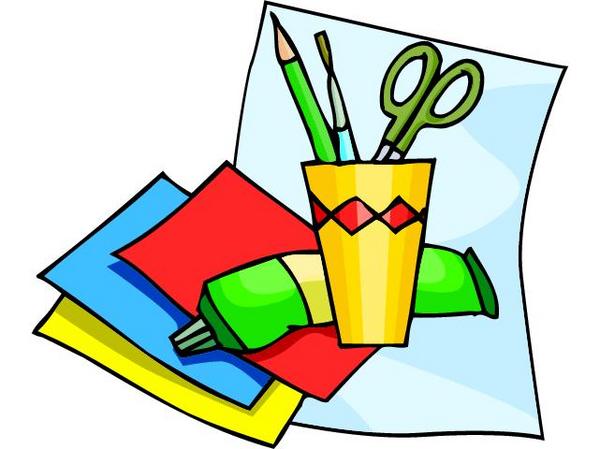 Автор-составитель:Кичигина Наталья Анатольевна, педагогвысшей квалификационной категории г. Гай,2017Содержание программы1. Раздел1.1 Пояснительная записка    Настоящая дополнительная общеобразовательная общеразвивающая программа художественно-эстетической   направленности«Город мастеров»  муниципального автономного дошкольного образовательного учреждения «Детский сад № 18 «Ладушки» города Гая Оренбургской области   разработана  в соответствии с Конвенцией о правах ребёнка (ноябрь 1989 год), с законом Российской Федерации 29.12.12 №273 –ФЗ «Об образовании в Российской Федерации»,  с Федеральным Законом от 24 июня 1998 года №124-ФЗ «Об основных гарантиях прав ребёнка в Российской Федерации» (с изменениями от 20 июля 2000 года, 22 августа, 21 декабря 2004 года).     Основой для разработки программы является  примерная программа  «От рождения до школы» под редакцией Н.Е Вераксы, Т.С.Комаровой, М.А. Васильевой. Реализация программы будет способствовать развитию конструктивных умений и навыков детей 4-5 лет, а также формированию  творческой, целостной личности.    Формирование творческой, целостной личности – одна из важнейшихзадач педагогической теории и практики на современном этапе. Эффективнееначинается её развитие с дошкольного возраста. Как утверждают многиепедагоги – все дети талантливы. Поэтому необходимо вовремя заметить,почувствовать эти таланты и постараться, как можно раньше датьвозможность детям проявить их на практике, реальной жизни. Развивая спомощью взрослых художественно-творческие способности, ребёнок создаетновые работы (поделка, аппликация). Придумывая что-то неповторимое, онкаждый раз экспериментирует со способами создания объекта. Дошкольник всвоем эстетическом развитии проходит путь от элементарного наглядногочувственного впечатления до создания оригинального образа (композиции)адекватными изобразительно-выразительными средствами. Таким образом,необходимо создавать базу для его творчества. Чем больше ребёнок видит,слышит, переживает, тем значительнее и продуктивнее, станет деятельностьего воображения.    Чем более ловкие и умелые  пальчики ребёнка, тем успешнее будетформироваться не только устная речь, но и письменная, так как качествописьма напрямую зависит от развития тонких движений пальцев рук, приобретённых ещё в дошкольном детстве.1.2.Направленность    Направленность дополнительной образовательной программы  «Город мастеров» - художественно-эстетическая.1.3. Актуальность программы    Проблема развития детского творчества в настоящее время является одной из наиболее актуальных проблем, ведь речь идет о важнейшем условии формирования индивидуального своеобразия личности уже на первых этапах ее становления.     Конструирование и ручной труд, так же как игра и рисование, особые формы собственно детской деятельности. Интерес к ним у детей существенно зависит от того, насколько условия и организация труда позволяют удовлетворить основные потребности ребенка данного возраста, а именно: желание практически действовать с предметами, которое уже не удовлетворяется простым манипулированием с ними, как это было раньше, а предполагает получение определенного осмысленного результата; желание чувствовать себя способным сделать нечто такое, что можно использовать и что способно вызвать одобрение окружающих.     Развивать творчество детей можно по-разному, в том числе работа с подручными материалами, которая включает в себя различные виды создания образов предметов из ткани, природного и бросового материалов. В процессе работы с этими материалами дети познают свойства, возможности их преобразования и использование их в различных композициях. В процессе создания поделок у детей закрепляются знания эталонов формы и цвета, формируются четкие и достаточно полные представления о предметах и явлениях окружающей жизни. Эти знания и представления прочны потому, что, как писал Н.Д. Бартрам: “Вещь, сделанная самим ребенком, соединена с ним живым нервом, и все, что передается его психике по этому пути, будет неизмеримо живее, интенсивнее, глубже и прочнее того, что пойдет по чужому, фабричному и часто очень бездарному измышлению, каким является большинство наглядных учебных пособий”. Дети учатся сравнивать различные материалы между собой, находить общее и различия, создавать поделки одних и тех же предметов из бумаги, ткани, листьев, коробок, бутылок и т.д.     Создание поделок доставляет детям огромное наслаждение, когда они удаются и великое огорчение, если образ не получился. В то же время воспитывается у ребенка стремление добиваться положительного результата. Необходимо заметить тот факт, что дети бережно обращаются с игрушками, выполненными своими руками, не ломают их, не позволяют другим испортить поделку. 1.4. Отличительная особенность программы    Программа «Город мастеров» отличается от других программ тем, что она носит комплексный характер овладения процессом технологии с различными материалами, включая изучение различных технологических приемов их обработки, расширяет круг возможностей детей, развивает пространственное воображение, эстетический вкус, творческие способности.    Приобретая теоретические знания и практические навыки работы с разными материалами, ребята не только создают своими руками полезные изделия, но и познают радость творчества. Творческий подход к работе, воспитанный в процессе занятий, дети перенесут в дальнейшем во все виды общественно-полезной деятельности.1.5.Цель, задачи программыЦель программы: Совершенствовать конструктивные   умения и навыки детей в работе с нестандартными материалами и оборудованием, их свободное применение в играх.Основные задачи:1. Обучающие задачи:формирование навыков работы с различным материалом (картон, бумага, природный материал, пластилин, ткань и  др.);овладение разными технологическими приемами обработки материала;приобретение знаний о декоративно-прикладном искусстве.2. Развивающие задачи:развитие воображения, фантазии, внимания; развитие активного и креативного мышления.3. Воспитывающие задачи:воспитывать художественный вкус;воспитывать чувство ответственности, коллективизма,вызывать положительные эмоции;воспитывать аккуратность, трудолюбие, целеустремленность.1.6. Адресат программыПрограмма разработана для детей среднего дошкольного возраста. Возрастной состав детей  от 4 до 5 лет.1.7. Объем и срок освоения программы Программа  «Город мастеров» рассчитана на 1 год обучения и реализуется в объеме для дошкольников: 35 часов  в год.1.8. Формы организации образовательного процессафронтальный;фронтально – индивидуальный;Формы и методы обученияЗанятия проводятся в форме:- развивающих игр;- занятий-игр;- проведения выставок;- экскурсии в ЦДТ, СЮН,  музей, библиотеку;- праздничного оформления помещений;- участия в конкурсах.Методы деятельности:- объяснительно-иллюстративные (беседа, рассказ, показ образцов работ); - репродуктивные (самостоятельные работы, конкурсы).1.9. Режим, периодичность и продолжительность занятий1.11.Содержание программыУчебный план:2. Раздел2.1.Календарно-тематический план для детей 4-5 лет2.2. Планируемые результаты.В результате дети:•	использовать различными приемами работы с бумагой;•	украшать свою работу различными материалами;•	уметь планировать работу по реализации замысла;•	предвидеть результат и достигать его;•	мастерить игрушки, сувениры, создавать объемные картины, композиции.•	активность и самостоятельность детей в художествено-эстетической деятельности;•	умение находить новые способы для художественного изображения;•	передавать в работах свои чувства с помощью различных средств выразительности.2.3. Условия реализации программыМатериал для работы с детьмиРазные виды бумаги.Картон.Природный материал (шишки, сухие листья, крупы, семечки).Фломастеры, маркеры, карандаши.Деревянные палочки, доски.Бросовый материал.Цветные иллюстрации.Клей. Пластилин.Инструменты для работыНожницы.Клеёнки.Кисточки.Ёмкости для клея.Доски.Стеки.Маркер.Дырокол.Правила техники безопасности при работе с различными материала и инструментамиРаботай за своим рабочим местом.Прежде чем начать работу, приготовь рабочее место правильно.Во время работы держи рабочее место в порядке: откуда взял инструмент, туда и положи его после выполненных действий.Нельзя брать в рот мелкие детали.При работе с клеем будь аккуратен, при попадании клея на руки и лицо промой их водой.При работе с ножницами, держи их параллельно столу.Передавай ножницы только в закрытом виде кольцами вперед.Когда режешь, держи ножницы концами от себя.При работе не держи ножницы концами вверх.При вырезании детали поворачивай бумагу.Не оставляй ножницы в раскрытом виде.Не работай ножницами с ослабленным креплением.Береги инструменты, экономь материалы.Закончил работу – убери рабочее место быстро и аккуратно.Учебно-методическое обеспечениеМагнитофон.Фотоаппарат.Кассеты и диски с записями классической и русской народной музыки.Атрибуты для игр.Видеокассеты и диски с познавательной информацией.Фотоальбомы.Книги.Наборы открыток.Иллюстрации.Коллекции.Художественная литература.Рабочие тетради по художественному труду: “Тайны бумажного листа”, Н.Р. Макарова, “Ситцевый лоскуток”, Ю. Дорожин, “Я все умею делать сам”, Т. Геронимус.Учебно-наглядное пособие по ручному труду для детей дошкольного возраста “Школа волшебников”, С.И. Мусиенко.Дидактический альбом для занятий по ручному труду с детьми старшего возраста “Сделаю сам” Т.Н. Доронова, С.И. Мусиенко.Учебное пособие для подготовки детей к школе “Конструирование”, В.И. Романина.Альбом самоделок “Мастерицам” Т. Грачева.“Путешествие в антресолию, или чудесное превращение перчаток в…”, серия “Самоделки”, Т. Баева.2.4. Система оценки результатов освоения программы    Для достижения основной цели в начале  и конце учебного года  проводится обследование детей, оно проходило в форме диагностики и строится на основе коммуникативного подхода к развитию художественного  и конструктивного творчества через ручной труд.Цель проведения диагностики:1. Выявить уровень художественного развития детей2. Выявить возможности свободного выбора ребёнком вида и характера деятельности, материалов, замысла, способов изображения.Обследование проводится по следующим направлениям:1. Конструирование из бросового материала:2. Конструирование из природного материала:3. Работа с бумагой:4. Отношение к ручному труду:Диагностическая карта по конструированию  и ручному труду
Высокий уровень  - знания, умения, навыки сформированы полностью (красный цвет)Средний уровень – знания, умения, навыки на стадии формирования   (зелёный цвет)Низкий уровень – знания, умения и навыки не сформированы  (синий цвет)Педагогическое обследование детей по конструированию  и ручному труду2.5. Список литературы1. Андреева Р.П., “Расписные самоделки”, Издательский дом “Литера”, Санкт - Петербург, 2000 г.;2. Брыкина Е.К. “Творчество детей с различными материалами”, Педагогическое общество России, М: 2002г.;3. Гомозова Ю.Б. “Калейдоскоп чудесных ремесел”, “Академия развития”, Ярославль, 1999 г.;4. Гульянц З.К., Базик И.Л. “Что можно сделать из природного материала, М: “Просвещение”, 1991 г.;5. Гершензон М.А. “Головоломки профессора Головоломки”, М: “Детская литература”;6. Гульянц З.К. “Учите детей мастерить”, М: “Просвещение”, 1979 г.;7. Гусакова М.А. “Подарки и игрушки своими руками” (для занятий с детьми старшего дошкольного и младшего школьного возраста). – М: ТЦ “Сфера”, 2000. – 112 с. (Серия “Вместе с детьми”.)8. Демина И.П. “Подарки из природных материалов”, Смоленск “Русич”, 2001 г.;9. “Делаем сами” - ежемесячный журнал;10. “Дошкольное воспитание” - журнал 1995-1999, 2000-2005, 2006-2008 гг.;11. Кошелев В.М. “Художественный и ручной труд в детском саду”, М: “Просвещение”, 2002 г.;12. Корчинова О.В. “Декоративно-прикладное творчество в детских дошкольных учреждениях”, Серия “Мир вашего ребенка”. Ростов н/Д: Феникс, 2002. – 320 с.13. Куцакова Л.В. “Конструирование и ручной труд в детском саду”, М: “Просвещение”, 1990 г.;14. Литвиненко В.М., Аксенов М.В. “Игрушки из ничего”, Издательство “Кристалл”, Санкт - Петербург, 1999 г.;15. “Мастерская” - подшивка из газеты “Труд”;16. Машинистов В.Г., Романина В.И. “Дидактический материал по трудовому обучению”, М: “Просвещение”, 1991 г.;17. Нагибина М.И. “Чудеса из ткани своими руками”. Популярное пособие для родителей и педагогов. – Ярославль: “Академия развития”, 1998. – 208 с., ил. – (Серия: “Вместе учимся мастерить”).18. Нагибина М.И. “Плетение для детворы из ниток, прутьев и коры. Популярное пособие для родителей и педагогов. – Ярославль: “Академия развития”, 1997. – 224 с., ил. – (Серия: “Вместе учимся мастерить”).19. “Очумелые ручки” - телепередача “Пока все дома”;20. “Субботник” - субботняя телепередача;21. Тарабарина Т.И. “Оригами и развитие ребенка”, “Академия развития”, Ярославль, 1996 г.1. РАЗДЕЛ  Стр.1.1.Пояснительная записка31.2.Направленность31.3.Актуальность программы31.4.Отличительная особенность программы41.5.Цели и задачи программы51.6.Адресат программы51.7.Объём и сроки реализации программы51.8.Формы организации образовательного процесса51.9. Режим, периодичность и продолжительность занятий61.10. Содержание программы62.РАЗДЕЛ2.1.Календарно-тематический план72.2.Планируемые результаты92.3.Условия реализации программы102.4.Система оценки результатов освоения программы112.5.Список литературы12Год обученияКоличество занятий в неделюПродолжительность одного занятияНедельная нагрузкаКоличество часов за год1 год4 раза в месяц20 мин1 раз в  неделю35 ч.№ п\пБлок/Тема НОДВсегочасовТеорияПрактикаФормы контроля1.Вводное занятие110I.Конструирование из природного материалаI.Конструирование из природного материала112,758,25Выставка детских работ «Осень-художница»1.Аппликация из листьев«Солнышко»10,250,75Выставка детских работ «Осень-художница»2.Аппликация из листьев«Бабочка»10,250,75Выставка детских работ «Осень-художница»3.Аппликация из листьев«Рыбка»10,250,75Выставка детских работ «Осень-художница»5.Аппликация из листьев«Осеннее дерево»10,250,75Выставка детских работ «Осень-художница»6.Аппликация из круп«Цыплёнок»10,250,757.Аппликация из круп«Грибок»10,250,758.Аппликация из круп«Груша»10,250,759.Аппликация из круп«Цветок»10,250,7510.Поделка из шишек«Ёжик»10,250,7511.Поделка из шишек«Сова»10,250,7512.Поделка из шишек«Зайка»10,250,75II.Конструирование из ватных дисковII.Конструирование из ватных дисков413Коллективная работа«Зимний пейзаж»1.Аппликация«Снегопад»10,250,75Коллективная работа«Зимний пейзаж»2.Аппликация«Снеговик»10,250,75Коллективная работа«Зимний пейзаж»3.Аппликация«Зимний пейзаж»10,250,75Коллективная работа«Зимний пейзаж»4.Аппликация«Ёлочные шары»10,250,75Коллективная работа«Зимний пейзаж»III.Конструирование из геометрических фигурIII.Конструирование из геометрических фигур61,54,5Самостоятельная работа1.Гусеница0,250,75Самостоятельная работа2.Звери0,250,75Самостоятельная работа3.Черепаха0,250,75Самостоятельная работа4.Домик0,250,75Самостоятельная работа5.Машина0,250,75Самостоятельная работа6.Ракета0,250,75Самостоятельная работаIV.Конструирование из салфетокIV.Конструирование из салфеток413Коллективная работа «Букет сирени»1.Овечка0,250,75Коллективная работа «Букет сирени»2.Весёлые цыплята0,250,75Коллективная работа «Букет сирени»3.Стрекоза0,250,75Коллективная работа «Букет сирени»4.Коллективная работа«Букет сирени»0,250,75Коллективная работа «Букет сирени»V.Конструирование из бумагиV.Конструирование из бумаги826Коллективная работа «Цветочная поляна»1.Обрывная аппликация«Дольки арбуза»0,250,75Коллективная работа «Цветочная поляна»2.Коллективная работа«Цветочная поляна»0,250,75Коллективная работа «Цветочная поляна»3.Объёмная поделка«Ёлочка»0,250,75Коллективная работа «Цветочная поляна»4.Объёмная аппликация«Рыбки в аквариуме»0,250,75Коллективная работа «Цветочная поляна»5.Объёмная аппликация«Весеннее дерево»0,250,75Коллективная работа «Цветочная поляна»6.Объёмная аппликация«Павлин»0,250,75Коллективная работа «Цветочная поляна»7.Аппликация«Мои друзья»0,250,75Коллективная работа «Цветочная поляна»8.Аппликация«Кактус»0,250,75Коллективная работа «Цветочная поляна»1.Мониторинг10,250,75ИТОГО:359,525,5БлокиМесяц№ п\пТема НОДПрограммное содержаниеКонструирование изприродного материалаСентябрь1.Вводное занятиеВыявить уровень конструктивных умений и навыков у детей на начало учебного года.Конструирование изприродного материалаСентябрь2.Аппликация из листьев«Солнышко»Цель: формировать навык конструирования предметов из различного природного материала.Задачи:1.Расширить представление о богатстве и разнообразии природного материала.2.Вызвать желание сделать поделки своими руками;3.Развивать умение анализировать поделку и выделять порядок действий при сборке, опираясь на показ и объяснение воспитателя.4.Закрепить навыки соединения частей поделки с помощью пластилина и клея.5.Развивать умение дополнять поделку различными деталями.6.Применять приём обыгрывания поделок, сочинение сказок и сюжетов для выражения эмоций, чувств, собственного отношения к персонажам.Конструирование изприродного материалаСентябрь3.Аппликация из листьев«Бабочка»Цель: формировать навык конструирования предметов из различного природного материала.Задачи:1.Расширить представление о богатстве и разнообразии природного материала.2.Вызвать желание сделать поделки своими руками;3.Развивать умение анализировать поделку и выделять порядок действий при сборке, опираясь на показ и объяснение воспитателя.4.Закрепить навыки соединения частей поделки с помощью пластилина и клея.5.Развивать умение дополнять поделку различными деталями.6.Применять приём обыгрывания поделок, сочинение сказок и сюжетов для выражения эмоций, чувств, собственного отношения к персонажам.Конструирование изприродного материалаСентябрь4.Аппликация из листьев«Рыбка»Цель: формировать навык конструирования предметов из различного природного материала.Задачи:1.Расширить представление о богатстве и разнообразии природного материала.2.Вызвать желание сделать поделки своими руками;3.Развивать умение анализировать поделку и выделять порядок действий при сборке, опираясь на показ и объяснение воспитателя.4.Закрепить навыки соединения частей поделки с помощью пластилина и клея.5.Развивать умение дополнять поделку различными деталями.6.Применять приём обыгрывания поделок, сочинение сказок и сюжетов для выражения эмоций, чувств, собственного отношения к персонажам.Конструирование изприродного материалаОктябрь1.Аппликация из листьев«Осеннее дерево»Цель: формировать навык конструирования предметов из различного природного материала.Задачи:1.Расширить представление о богатстве и разнообразии природного материала.2.Вызвать желание сделать поделки своими руками;3.Развивать умение анализировать поделку и выделять порядок действий при сборке, опираясь на показ и объяснение воспитателя.4.Закрепить навыки соединения частей поделки с помощью пластилина и клея.5.Развивать умение дополнять поделку различными деталями.6.Применять приём обыгрывания поделок, сочинение сказок и сюжетов для выражения эмоций, чувств, собственного отношения к персонажам.Конструирование изприродного материалаОктябрь2.Аппликация из круп«Цыплёнок»Цель: формировать навык конструирования предметов из различного природного материала.Задачи:1.Расширить представление о богатстве и разнообразии природного материала.2.Вызвать желание сделать поделки своими руками;3.Развивать умение анализировать поделку и выделять порядок действий при сборке, опираясь на показ и объяснение воспитателя.4.Закрепить навыки соединения частей поделки с помощью пластилина и клея.5.Развивать умение дополнять поделку различными деталями.6.Применять приём обыгрывания поделок, сочинение сказок и сюжетов для выражения эмоций, чувств, собственного отношения к персонажам.Конструирование изприродного материалаОктябрь3.Аппликация из круп«Грибок»Цель: формировать навык конструирования предметов из различного природного материала.Задачи:1.Расширить представление о богатстве и разнообразии природного материала.2.Вызвать желание сделать поделки своими руками;3.Развивать умение анализировать поделку и выделять порядок действий при сборке, опираясь на показ и объяснение воспитателя.4.Закрепить навыки соединения частей поделки с помощью пластилина и клея.5.Развивать умение дополнять поделку различными деталями.6.Применять приём обыгрывания поделок, сочинение сказок и сюжетов для выражения эмоций, чувств, собственного отношения к персонажам.Конструирование изприродного материалаОктябрь4.Аппликация из круп«Груша»Цель: формировать навык конструирования предметов из различного природного материала.Задачи:1.Расширить представление о богатстве и разнообразии природного материала.2.Вызвать желание сделать поделки своими руками;3.Развивать умение анализировать поделку и выделять порядок действий при сборке, опираясь на показ и объяснение воспитателя.4.Закрепить навыки соединения частей поделки с помощью пластилина и клея.5.Развивать умение дополнять поделку различными деталями.6.Применять приём обыгрывания поделок, сочинение сказок и сюжетов для выражения эмоций, чувств, собственного отношения к персонажам.Конструирование изприродного материалаНоябрь1.Аппликация из круп«Цветок»Цель: формировать навык конструирования предметов из различного природного материала.Задачи:1.Расширить представление о богатстве и разнообразии природного материала.2.Вызвать желание сделать поделки своими руками;3.Развивать умение анализировать поделку и выделять порядок действий при сборке, опираясь на показ и объяснение воспитателя.4.Закрепить навыки соединения частей поделки с помощью пластилина и клея.5.Развивать умение дополнять поделку различными деталями.6.Применять приём обыгрывания поделок, сочинение сказок и сюжетов для выражения эмоций, чувств, собственного отношения к персонажам.Конструирование изприродного материалаНоябрь2.Поделка из шишек«Ёжик»Цель: формировать навык конструирования предметов из различного природного материала.Задачи:1.Расширить представление о богатстве и разнообразии природного материала.2.Вызвать желание сделать поделки своими руками;3.Развивать умение анализировать поделку и выделять порядок действий при сборке, опираясь на показ и объяснение воспитателя.4.Закрепить навыки соединения частей поделки с помощью пластилина и клея.5.Развивать умение дополнять поделку различными деталями.6.Применять приём обыгрывания поделок, сочинение сказок и сюжетов для выражения эмоций, чувств, собственного отношения к персонажам.Конструирование изприродного материалаНоябрь3.Поделка из шишек«Сова»Цель: формировать навык конструирования предметов из различного природного материала.Задачи:1.Расширить представление о богатстве и разнообразии природного материала.2.Вызвать желание сделать поделки своими руками;3.Развивать умение анализировать поделку и выделять порядок действий при сборке, опираясь на показ и объяснение воспитателя.4.Закрепить навыки соединения частей поделки с помощью пластилина и клея.5.Развивать умение дополнять поделку различными деталями.6.Применять приём обыгрывания поделок, сочинение сказок и сюжетов для выражения эмоций, чувств, собственного отношения к персонажам.Конструирование изприродного материалаНоябрь4.Поделка из шишек«Зайка»Цель: формировать навык конструирования предметов из различного природного материала.Задачи:1.Расширить представление о богатстве и разнообразии природного материала.2.Вызвать желание сделать поделки своими руками;3.Развивать умение анализировать поделку и выделять порядок действий при сборке, опираясь на показ и объяснение воспитателя.4.Закрепить навыки соединения частей поделки с помощью пластилина и клея.5.Развивать умение дополнять поделку различными деталями.6.Применять приём обыгрывания поделок, сочинение сказок и сюжетов для выражения эмоций, чувств, собственного отношения к персонажам.Конструирование из ватных дисковДекабрь1.Аппликация«Снегопад»Цель: развить творческие способности в освоении техники прикрепления ватных дисков на картон для получения объемной аппликации.Задачи:1. Вызвать интерес детей к художественному труду, к созданию поделок из различного бросового материала.2. Учить детей располагать детали аппликации на лисе бумаги, аккуратно намазывать клеем,убирать излишки клея салфеткой.3. Формировать активность и творческое воображение; обогащать словарь детей.4. Воспитывать усидчивость, внимательность;Конструирование из ватных дисковДекабрь2.Аппликация«Снеговик»Цель: развить творческие способности в освоении техники прикрепления ватных дисков на картон для получения объемной аппликации.Задачи:1. Вызвать интерес детей к художественному труду, к созданию поделок из различного бросового материала.2. Учить детей располагать детали аппликации на лисе бумаги, аккуратно намазывать клеем,убирать излишки клея салфеткой.3. Формировать активность и творческое воображение; обогащать словарь детей.4. Воспитывать усидчивость, внимательность;Конструирование из ватных дисковДекабрь3.Аппликация«Зимний пейзаж»Цель: развить творческие способности в освоении техники прикрепления ватных дисков на картон для получения объемной аппликации.Задачи:1. Вызвать интерес детей к художественному труду, к созданию поделок из различного бросового материала.2. Учить детей располагать детали аппликации на лисе бумаги, аккуратно намазывать клеем,убирать излишки клея салфеткой.3. Формировать активность и творческое воображение; обогащать словарь детей.4. Воспитывать усидчивость, внимательность;Конструирование из ватных дисковДекабрь4.Аппликация«Ёлочные шары»Цель: развить творческие способности в освоении техники прикрепления ватных дисков на картон для получения объемной аппликации.Задачи:1. Вызвать интерес детей к художественному труду, к созданию поделок из различного бросового материала.2. Учить детей располагать детали аппликации на лисе бумаги, аккуратно намазывать клеем,убирать излишки клея салфеткой.3. Формировать активность и творческое воображение; обогащать словарь детей.4. Воспитывать усидчивость, внимательность;Конструирование изгеометрических фигурЯнварь1.ГусеницаЦель: формировать навык конструирования предметов из геометрических фигур (3-6 деталей)Задачи: 1. Формировать умение узнавать знакомые формы на   рисунке-образце,  самостоятельно определять, форму, цвет, величину, количество необходимых деталей, собирать по образцу предметы из геометрических фигур.2. Развивать зрительное восприятие.3. Воспитывать аккуратность при выполнении задания.Конструирование изгеометрических фигурЯнварь2.ЗвериЦель: формировать навык конструирования предметов из геометрических фигур (3-6 деталей)Задачи: 1. Формировать умение узнавать знакомые формы на   рисунке-образце,  самостоятельно определять, форму, цвет, величину, количество необходимых деталей, собирать по образцу предметы из геометрических фигур.2. Развивать зрительное восприятие.3. Воспитывать аккуратность при выполнении задания.Конструирование изгеометрических фигурЯнварь3.ЧерепахаЦель: формировать навык конструирования предметов из геометрических фигур (3-6 деталей)Задачи: 1. Формировать умение узнавать знакомые формы на   рисунке-образце,  самостоятельно определять, форму, цвет, величину, количество необходимых деталей, собирать по образцу предметы из геометрических фигур.2. Развивать зрительное восприятие.3. Воспитывать аккуратность при выполнении задания.Конструирование изгеометрических фигурФевраль1.ДомикЦель: формировать навык конструирования предметов из геометрических фигур (3-6 деталей)Задачи: 1. Формировать умение узнавать знакомые формы на   рисунке-образце,  самостоятельно определять, форму, цвет, величину, количество необходимых деталей, собирать по образцу предметы из геометрических фигур.2. Развивать зрительное восприятие.3. Воспитывать аккуратность при выполнении задания.Конструирование изгеометрических фигурФевраль2.МашинаЦель: формировать навык конструирования предметов из геометрических фигур (3-6 деталей)Задачи: 1. Формировать умение узнавать знакомые формы на   рисунке-образце,  самостоятельно определять, форму, цвет, величину, количество необходимых деталей, собирать по образцу предметы из геометрических фигур.2. Развивать зрительное восприятие.3. Воспитывать аккуратность при выполнении задания.Конструирование изгеометрических фигурФевраль3.РакетаЦель: формировать навык конструирования предметов из геометрических фигур (3-6 деталей)Задачи: 1. Формировать умение узнавать знакомые формы на   рисунке-образце,  самостоятельно определять, форму, цвет, величину, количество необходимых деталей, собирать по образцу предметы из геометрических фигур.2. Развивать зрительное восприятие.3. Воспитывать аккуратность при выполнении задания.Конструирование из салфетокМарт1.Коллективная работа«Букет сирени»Цель: формировать навык конструирования предметов из салфеток.Задачи:1.Продолжать обучать детей скатывать маленькие шарики из кусочков салфеток.2.Развивать навыки мелкой моторики.3.Развивать у детей творческую активность и  фантазию.4. Развивать  усидчивость.Конструирование из салфетокМарт2.Весёлые цыплятаЦель: формировать навык конструирования предметов из салфеток.Задачи:1.Продолжать обучать детей скатывать маленькие шарики из кусочков салфеток.2.Развивать навыки мелкой моторики.3.Развивать у детей творческую активность и  фантазию.4. Развивать  усидчивость.Конструирование из салфетокМарт3.СтрекозаЦель: формировать навык конструирования предметов из салфеток.Задачи:1.Продолжать обучать детей скатывать маленькие шарики из кусочков салфеток.2.Развивать навыки мелкой моторики.3.Развивать у детей творческую активность и  фантазию.4. Развивать  усидчивость.Конструирование из салфетокМарт4.ОвечкаЦель: формировать навык конструирования предметов из салфеток.Задачи:1.Продолжать обучать детей скатывать маленькие шарики из кусочков салфеток.2.Развивать навыки мелкой моторики.3.Развивать у детей творческую активность и  фантазию.4. Развивать  усидчивость.Конструирование из бумагиАпрель1.Обрывная аппликация«Дольки арбуза»Цель: формировать навык конструирования предметов из бумаги.Задачи:1.Активизировать и разнообразить технику работы с бумагой.2.Учить разрывать бумагу  в соответствии с замыслом.3.Развивать воображение, чувство композиции, мелкую моторику - развитие мелкой мускулатуры кисти и пальцев, вовлечение ребенка в деятельность, а также развитие внимания и речи.4.Воспитывать аккуратность при выполнении работы.Конструирование из бумагиАпрель2.Коллективная работа«Цветочная поляна»Цель: формировать навык конструирования предметов из бумаги.Задачи:1.Активизировать и разнообразить технику работы с бумагой.2.Учить разрывать бумагу  в соответствии с замыслом.3.Развивать воображение, чувство композиции, мелкую моторику - развитие мелкой мускулатуры кисти и пальцев, вовлечение ребенка в деятельность, а также развитие внимания и речи.4.Воспитывать аккуратность при выполнении работы.Конструирование из бумагиАпрель3.Объёмная поделка«Ёлочка»Цель: формировать навык конструирования предметов из бумаги.Задачи:1.Активизировать и разнообразить технику работы с бумагой.2.Учить разрывать бумагу  в соответствии с замыслом.3.Развивать воображение, чувство композиции, мелкую моторику - развитие мелкой мускулатуры кисти и пальцев, вовлечение ребенка в деятельность, а также развитие внимания и речи.4.Воспитывать аккуратность при выполнении работы.Конструирование из бумагиАпрель4.Объёмная аппликация«Рыбки в аквариуме»Цель: формировать навык конструирования предметов из бумаги.Задачи:1.Активизировать и разнообразить технику работы с бумагой.2.Учить разрывать бумагу  в соответствии с замыслом.3.Развивать воображение, чувство композиции, мелкую моторику - развитие мелкой мускулатуры кисти и пальцев, вовлечение ребенка в деятельность, а также развитие внимания и речи.4.Воспитывать аккуратность при выполнении работы.Конструирование из бумагиМай1.Объёмная аппликация«Весеннее дерево»Цель: формировать навык конструирования предметов из бумаги.Задачи:1.Активизировать и разнообразить технику работы с бумагой.2.Учить разрывать бумагу  в соответствии с замыслом.3.Развивать воображение, чувство композиции, мелкую моторику - развитие мелкой мускулатуры кисти и пальцев, вовлечение ребенка в деятельность, а также развитие внимания и речи.4.Воспитывать аккуратность при выполнении работы.Конструирование из бумагиМай2.Объёмная аппликация«Павлин»Цель: формировать навык конструирования предметов из бумаги.Задачи:1.Активизировать и разнообразить технику работы с бумагой.2.Учить разрывать бумагу  в соответствии с замыслом.3.Развивать воображение, чувство композиции, мелкую моторику - развитие мелкой мускулатуры кисти и пальцев, вовлечение ребенка в деятельность, а также развитие внимания и речи.4.Воспитывать аккуратность при выполнении работы.Конструирование из бумагиМай3.Аппликация«Мои друзья»Цель: формировать навык конструирования предметов из бумаги.Задачи:1.Активизировать и разнообразить технику работы с бумагой.2.Учить разрывать бумагу  в соответствии с замыслом.3.Развивать воображение, чувство композиции, мелкую моторику - развитие мелкой мускулатуры кисти и пальцев, вовлечение ребенка в деятельность, а также развитие внимания и речи.4.Воспитывать аккуратность при выполнении работы.Конструирование из бумагиМай4.Аппликация«Кактус»Цель: формировать навык конструирования предметов из бумаги.Задачи:1.Активизировать и разнообразить технику работы с бумагой.2.Учить разрывать бумагу  в соответствии с замыслом.3.Развивать воображение, чувство композиции, мелкую моторику - развитие мелкой мускулатуры кисти и пальцев, вовлечение ребенка в деятельность, а также развитие внимания и речи.4.Воспитывать аккуратность при выполнении работы.№п/пСписок детейСвойства материаловОвладение приемами работы с материаламиОвладение приемами работы с материаламиОвладение приемами работы с материаламиРазвитие конструктивных способностей(резать, клеить, рвать, измерять, пилить, вырезать, прибивать)Развитие конструктивных способностей(резать, клеить, рвать, измерять, пилить, вырезать, прибивать)Мелкая моторика№п/пСписок детейСвойства материаловПриродный материалБросовый материалБумага12345678910Итого№п/пЗадания, вопросыИспользуемый материал при выполнении заданияЗнания, умения, навыкиЗнания, умения, навыки№п/пЗадания, вопросыИспользуемый материал при выполнении заданиясформированына стадии формирования1Узнай и назови вид материала и его свойстваПриродный, бросовый, бумага Знает и называет не менее 5 видов материала и 5 свойствЗнает и называет не менее 3 видов материала и свойств2Овладение приемами работы с материаламиКлей, ножницы, палочки, пластилинВладеет приемами (режет, пилит, склеивает)Владеет 3 приемами3Развитие конструированных способностей и художественного вкусаПриродный, бросовый и вспомогательный материалПридумывает и выполняет несложную конструкцию, самостоятельно украшает ееДелает попытки или выполняет работу с помощью взрослого4Мелкая моторика рукМелкие вспомогательные детали, мозаикаПрочно скрепляет детали самостоятельноПытается скреплять самостоятельно или с помощью взрослого